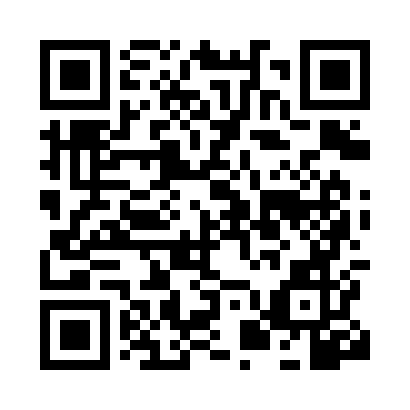 Prayer times for Cacoal, BrazilWed 1 May 2024 - Fri 31 May 2024High Latitude Method: NonePrayer Calculation Method: Muslim World LeagueAsar Calculation Method: ShafiPrayer times provided by https://www.salahtimes.comDateDayFajrSunriseDhuhrAsrMaghribIsha1Wed5:006:1212:033:235:537:022Thu5:006:1212:033:235:537:013Fri5:006:1212:033:235:537:014Sat5:006:1212:023:235:527:015Sun5:006:1312:023:235:527:016Mon5:006:1312:023:225:527:007Tue5:006:1312:023:225:527:008Wed5:006:1312:023:225:517:009Thu5:006:1312:023:225:517:0010Fri5:006:1312:023:225:517:0011Sat5:006:1412:023:225:506:5912Sun5:016:1412:023:225:506:5913Mon5:016:1412:023:225:506:5914Tue5:016:1412:023:225:506:5915Wed5:016:1512:023:215:506:5916Thu5:016:1512:023:215:496:5917Fri5:016:1512:023:215:496:5918Sat5:016:1512:023:215:496:5919Sun5:016:1512:023:215:496:5920Mon5:026:1612:023:215:496:5921Tue5:026:1612:023:215:496:5922Wed5:026:1612:023:215:496:5923Thu5:026:1612:033:215:496:5924Fri5:026:1712:033:215:496:5925Sat5:026:1712:033:215:486:5926Sun5:036:1712:033:215:486:5927Mon5:036:1712:033:215:486:5928Tue5:036:1812:033:215:486:5929Wed5:036:1812:033:215:486:5930Thu5:036:1812:033:215:486:5931Fri5:046:1912:043:225:486:59